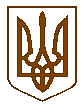 БУЧАНСЬКА МІСЬКА РАДАКИЇВСЬКОЇ ОБЛАСТІВІСІМДЕСЯТА              СЕСІЯ    СЬОМОГО  СКЛИКАННЯР І Ш Е Н Н Я«25» червня  2020р.	                                                                                           №  5028 - 80–VІІПро включення земельної   ділянки  до переліку земельних  ділянокдля підготовки лотів, в частині розробкипроекту  землеустрою  щодо відведення земельної   ділянки,для продажу  у власність на земельних торгах  у формі аукціону на розі вулиць Полтавська та Пушкінська  в м. БучаРозглянувши  пропозицію Порошинської Наталії Василівни про включення земельної ділянки що розташована на розі вулиць Полтавська та Пушкінська в м. Буча  до переліку земельних ділянок для продажу у власність на земельних торгах у формі аукціону для здійснення громадської забудови, враховуючи пропозицію комісії з питань містобудування  та природокористування, враховуючи затверджену містобудівну документацію Генеральний план міста Буча та Плану Зонування  території міста, керуючись главою 21 Земельного кодексу України, Законом України « Про землеустрій», Законом України  «Про місцеве самоврядування в Україні», з метою залучення додаткових коштів до місцевого бюджету, міська радаВИРІШИЛАВключити   земельну ділянку що розташована на розі вулиць Полтавська та Пушкінська в м. Буча , орієнтовною площею  600 кв.м  цільове призначення для будівництва та обслуговування  інших будівель громадської забудови до переліку земельних  ділянок для підготовки лотів, в частині розробки  проектів  землеустрою щодо відведення земельних  ділянок, для продажу  у власність  на земельних торгах  у формі аукціону.Надати дозвіл на розробку проекту  землеустрою щодо відведення земельної  ділянки  в м. Буча на розі вулиць Полтавська та Пушкінська, орієнтовною площею 600кв.м  цільове призначення для будівництва та обслуговування інших будівель громадської забудови , яка  визначена   для продажу  у власність  на земельних торгах( у формі аукціону) окремим лотом, без використання бюджетних коштів.Виконавця земельних торгів  уповноважити звернутись до розробників документації із землеустрою для розробки проекту  землеустрою щодо відведення земельної ділянки. Відповідно до пункту 5 статті 135, пункту 5 статті 136 Земельного кодексу України фінансування підготовки Лоту до продажу права, для продажу у власність  на земельних торгах в частині виконання робіт із виготовлення проекту землеустрою щодо відведення земельних ділянок, організації та проведення земельних торгів здійснити без використання бюджетних коштів за рахунок коштів Виконавця земельних торгів на підставі договорів про підготовку Лотів до проведення та про організацію і проведення земельних торгів у формі аукціону між Організатором торгів та Виконавцем земельних торгів з наступним відшкодуванням витрат Виконавцю земельних торгів за рахунок коштів, що сплачуються Переможцем земельних торгів.Доручити комісії з добору земельних ділянок  провести відбір з визначення виконавця земельних торгів, фінансування послуг яких здійснюється без використання бюджетних коштів.За результатами  конкурсу з відбору виконавця послуг,  доручити міському голові (або особі на кого покладено обов’язки) укласти із спеціалізованою організацією Виконавцем земельних торгів, переможцем конкурсу з відбору Виконавця земльних торгів у формі аукціону,  Договір про підготовку Лотів до проведення та про організацію і проведення земельних торгів у формі аукціону.Земельному відділу забезпечити подання погодженої у відповідності до законодавства документації із землеустрою подати на затвердження до міської ради.Оприлюднити  дане рішення  у засобах масової інформації.Контроль за виконанням  даного рішення  покласти  на  постійну депутатську  комісію з питань містобудування та природокористування.Секретар  ради                                                                          В.П.Олексюк